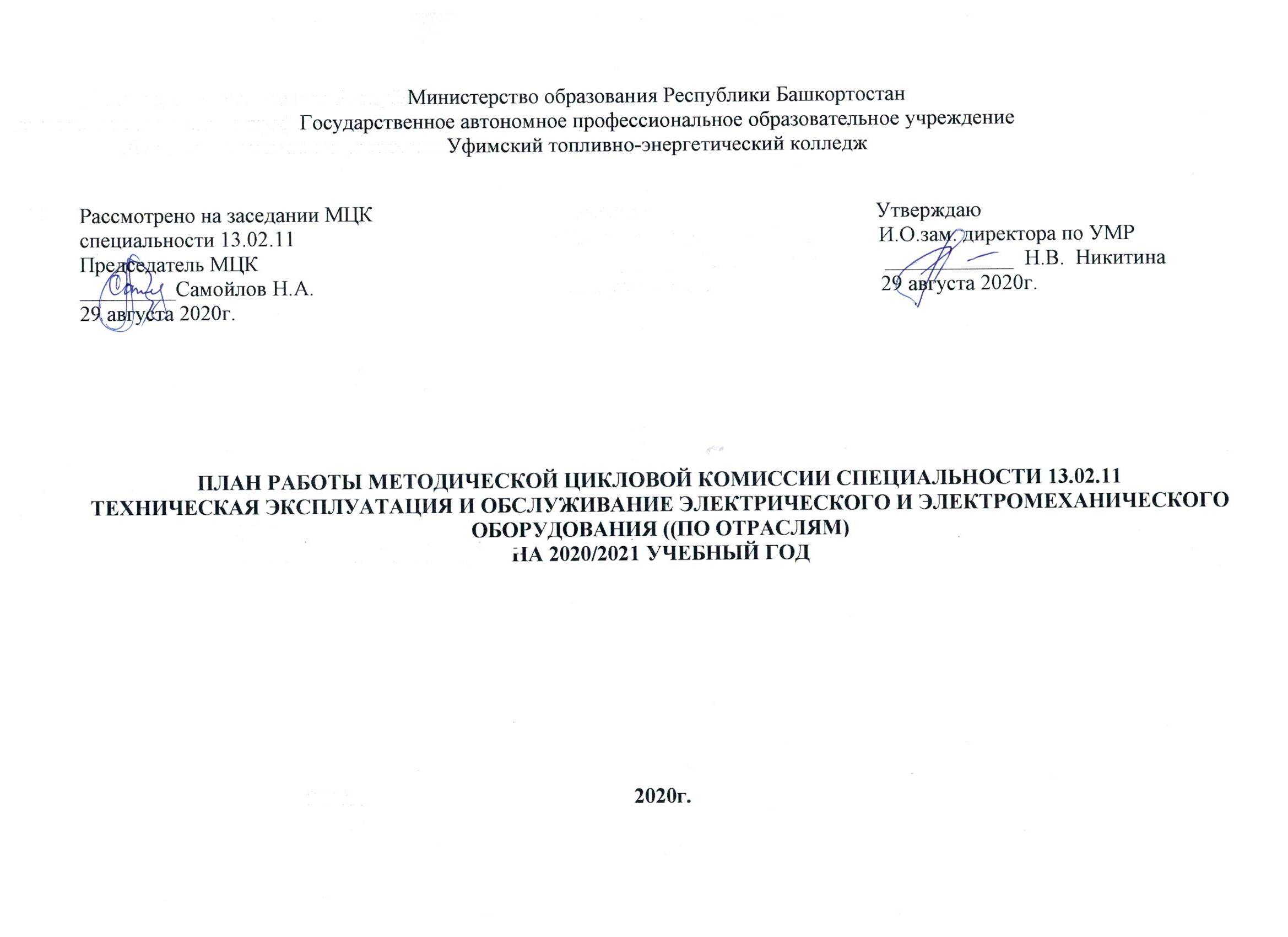 ОБЩИЕ ЦЕЛИ И ЗАДАЧИМЕТОДИЧЕСКОЙ ЦИКЛОВОЙ КОМИССИИПовышение качества образования в том числе в соответствие с требованиями ВолдскилзПродолжение работы по актуализированным ФГОС и проведение демонстрационного экзаменаВовлечение обучающихся и педагогов в движение Волдскилз и конкурсы профессионального мастерстваОбеспечение условий для получения профессионального образования с использованием дистанционных образовательных технологийФормирование воспитательной среды, обеспечивающей социальную адаптацию молодежи, высокий уровень гражданственности и патриотизмаКачественный состав преподавателей МЦКПовышение квалификацииПЛАНИРОВАНИЕ ЗАСЕДАНИЙ МЦКПОВЫШЕНИЕ ТЕОРЕТИЧЕСКОГО УРОВНЯ И КВАЛИФИКАЦИИМЕТОДИЧЕСКАЯ РАБОТАГРАФИК ПРОВЕДЕНИЯ КОНСУЛЬТАЦИЙ И ДОПОЛНИТЕЛЬНЫХ ЗАНЯТИЙГРАФИК ВЫПУСКА МЕТОДИЧЕСКИХ ПОСОБИЙГРАФИК ПРОВЕДЕНИЯ ОТКРЫТЫХ УРОКОВ№п/пФ.И.О. образованиеЧто и когда закончилПед стажОбщий стаж         По диплому         По дипломуКатегорияДата последней аттестации№п/пФ.И.О. образованиеЧто и когда закончилПед стажОбщий стажспециальностьквалификацияКатегорияДата последней аттестации1.Самойлов Н.А.высшееУНИ 1982г.4047Электрификация и автоматизация промпредприятийИнженер-электриквысшаяМай 2018г2.Лыткин С.А.высшееУНИ-1989г.2633ФАППГорный инженер-электриквысшаяСентябрь 2015г3.Шутов В.В.высшееУАИ 1991г.741 Авиационные двигатели и энергосистемыИнженервысшаяДекабрь 2016г.4.Каплуновская А.С.высшееУГАТУ 2016г.44Электроника и наноэлектроникаМагистрНа соответствие октябрь 2018г.5.Нугайгулова А.Р.высшееКазанский энергетический университет- 2019г.25Электроснабжение промпредприятийИнженер-электрик№Ф.И.О.Должность/дисциплина ПМНазвание курса ПК, год окончания, место прохождения, количество часовДата, место прохождения стажировкиПланирование курсов по повышению квалификацииПланирование курсов по повышению квалификацииПланирование курсов по повышению квалификации№Ф.И.О.Должность/дисциплина ПМНазвание курса ПК, год окончания, место прохождения, количество часовДата, место прохождения стажировки2020202120221.Самойлов Н.А.Преподаватель МДК 01.01; МДК 01.02; МДК 01.03УД Охрана трудаПсихолого-педагогические основы организации учебного процесса в учреждениях СПО в соответствии с требованиями ФГОС СПО в форме целевой краткосрочной стажировки. Стерлитамакский многопрофильный колледж в объеме 24 часа. С 09.01. по 26.01 2018г.Разработка и управление электронными образовательными ресурсами. Стерлитамакский многопрофильный колледж в объеме 48 часов. С 25.12.2017г.по 12.01.2018г.срок стажировки: с 20.04. по 15.05.2020г.место прохождения: цех по эксплуатации электрооборудования ПП «Новойл»++2.Лыткин С.А.Преподаватель МДК 01.03Менеджмент в профессиональном образовании, 01-20 октября 2018 года ГАУ ДПО ИРО РБ- 72 часаДемонстрационный экзамен как форма организации государственной итоговой аттестации в ФГОС СПО, 11-14 марта 2019г. ГАУДПО  ИРО РБ 32 часа++3.Шутов В.В.Преподаватель ПМ.02; МДК 01.01Демонстрационный экзамен как форма организации государственной итоговой аттестации в ФГОС СПО, 11-14 марта 2019г. ГАУ ДПО ИРО РБ – 32 часаООО ТехноСервис С 12.01.2018 по 31.01.2018г – 72 часа++4.Каплуновская А.С.Преподаватель МДК 01.02; МДК 01.04УД ПроэлектроникаПсихолого-педагогические основы организации учебного процесса в учреждениях СПО в соответствии с требованиями ФГОС СПО в форме целевой краткосрочной стажировки. Стерлитамакский многопрофильный колледж в объеме 24 часа. С 09.01.по 26.01 2018г.Разработка и управление электронными образовательными ресурсами. Стерлитамакский многопрофильный колледж в объеме 48 часовС 25.12.2017г. по 12.01.2018г.ООО ИнКомСервисС 14.08 по 25.08 2017г.++5.Нугайгулова А.Р.Преподаватель МДК 01.01; МДК 01.04СтажировкаКурсы++№СодержаниеСрок исполненияИсполнители11.Анализ работы МЦК за 2019/2020 уч. год.2.Обсуждение итогов работы ГЭК 2020 года3.Обсуждение плана работы МЦК на 2020-2021 уч. год4.Обсуждение итогов учёбы групп специальности 13.02.11 за 2019-2020 уч. год30 августа 2020гСамойлов Н.А.Классные руководители групп2.1.Рассмотрение и утверждение тем курсовых проектов по МДК 03.03 «Электрическое и электромеханическое оборудование»2.Рассмотрение и утверждение КОС по ПМ 02. и ПМ.04. 3.Информация классных руководителей о работе со студентами, имеющими задолженности по учёбе за 2019-2020 уч. годОктябрь 2020гСамойлов Н.А.Классные руководители3.1.Анализ успеваемости студентов групп специальности по итогам срезовых контрольных работ 2020-2021 учебного года2.Отчеты о проведённых технических конференциях по материалам Энергетического Форума Уфа-20203.Рассмотрение и утверждение заданий конкурса по профессии «Слесарь-электрик по ремонту электрооборудования»4.Обсуждение задания демонстрационного экзаменаНоябрь 2020гСамойлов Н.А.Члены МЦКМастера производственного обучения41.Рассмотрение разработок учебных материалов по актуализированным ФГОС2.Обсуждение итогов сдачи экзамена квалификационного по ПМ.04 3.Обсуждение итогов сдачи КП по МДК 03.03 «Электрическое и электромеханическое оборудования»Декабрь 2020гШутов В.В.Самойлов Н.А,Зайцев С.А.5.1.Отчёты членов МЦК по итогам учебно-воспитательной работы в группах специальности за 1 семестр 2019-2020 уч. года 2. Обсуждение итогов проведенного конкурса профессионального мастерстваянварь 2021гСамойлов Н.А.Члены МЦК6.1.Рассмотрение и утверждение тем дипломных проектов2. Отчет членов МЦК о работе со студентами по ликвидации задолжностей за 1 семестр 2019-2020 уч.года3. Рассмотрение и утверждение тем курсовых проектов по электроснабжению4.О ходе подготовки обучающихся к сдаче демонстрационного экзаменаФевраль 2021гСамойлов Н.А. Члены МЦК7.1. Обсуждение КОС по ПМ.01 для проведения экзамена квалификационного в выпускных группах2. Организация преддипломной практики в выпускных группах3. Обсуждение взаимопосещенных уроков членами МЦКМарт 2021гСамойлов Н.А.Члены МЦК8.1.Организация производственной практики в группах 3 курса2. Обсуждение итогов экзамена квалификационного по ПМ.01 в выпускных группах3. Обсуждение участия в конкурсах научно-исследовательской деятельности преподавателей специальности и обучающихсяАпрель 2021г.Самойлов Н.А.Члены МЦК9.1. Обсуждение хода преддипломной практики в выпускных группах2. Обсуждение хода выполнения дипломных проектов обучающихся выпускных групп3. Подведение итогов сдачи курсовых проектов по электроснабжению4. Итоги сдачи обучающимися демонстрационного экзаменаМай 2021гСамойлов Н.А.Члены МЦКСодержаниеСрок исполненияИсполнительПримечания1. Продолжение работы с ФГОС-4. Составление учебно-планирующей документацииВ течение учебного годаЧлены МЦК2. Подготовка и проведениюе демонстрационного экзамена студентами выпускных групп 2021 годаВ течении учебного годаЧлены МЦК2.Изучение опыта применения интерактивных средств при изучении профессиональных модулейВ течении учебного годаЧлены МЦК3.Самообразование - изучение технической литературы, журналов по специальностиВ течении учебного годаЧлены МЦК4.Участие в республиканских олимпиадах по специальности и конкурсах профессионального мастерстваВ течении учебного годаЧлены МЦК5.Участие преподавателей в творческих объединенияхВ течении годаЧлены МЦК6.Проведение и посещение открытых уроков, взаимопосещение уроковВ течении учебного годаЧлены МЦК№СОДЕРЖАНИЕСрокисполненияИсполнительПримечания1.Составление УМК по МДК, ПМ, УД по ФГОС 4в течение годаЧлены МЦК2.Разработка тем курсовых проектов и дипломного проектирования1,2 семестрыЧлены МЦК3.Совершенствование организации самостоятельной работы студентовв течение годаЧлены МЦКСовершенствование организации самостоятельной работы студентов4.Совершенствование методических рекомендаций по лабораторным и практическим работамв течении годаЧлены МЦКСовершенствование методических рекомендаций по лабораторным и практическим работам5.Совершенствование форм контроля курсового и дипломного проектированиив течение годаЧлены МЦКСовершенствование форм контроля курсового и дипломного проектированииСовершенствование форм контроля курсового и дипломного проектировании№ФИОпреподавателяВремя занятийВремя занятийВремя занятийВремя занятийВремя занятий№ФИОпреподавателяПн.Вт.Ср.Чет.Пят.Самойлов Николай Александрович15.00-16.00Лыткин Сергей Анатольевич115.00-16.00Шутов Вячеслав Владимирович15.00-16.00Каплуновская Анна Сергеевна15.00-16.00Нугайгулова Азалия Римовна15.00-16.00№ФИОпреподавателяоктябрьноябрьдекабрьянварьфевральмартапрельМайСамойлов Николай АлександровичЛыткин Сергей Анатольевич+Шутов Вячеслав ВладимировичКаплуновская Анна СергеевнаНугайгулова Азалия Римовна№ФИОпреподавателяоктябрьноябрьдекабрьянварьфевральмартапрельМай1.Самойлов Николай Александрович2.Лыткин Сергей Анатольевич+3.Шутов Вячеслав Владимирович4.Каплуновская Анна Сергеевна5.Нугайгулова Азалия Римовна